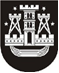 KLAIPĖDOS MIESTO SAVIVALDYBĖS TARYBASPRENDIMASDĖL PRITARIMO DALYVAUTI ASOCIACIJOS KLAIPĖDOS ŽUVININKYSTĖS VIETOS VEIKLOS GRUPĖS VEIKLOJE2015 m. spalio 29 d. Nr. T2-273KlaipėdaVadovaudamasi Lietuvos Respublikos vietos savivaldos įstatymo 6 straipsnio 38 punktu, 16 straipsnio 3 dalies 9 punktu ir 16 straipsnio 4 dalimi, Lietuvos Respublikos asociacijų įstatymo 9 straipsnio 5 dalimi ir Lietuvos žuvininkystės sektoriaus 2014–2020 metų veiksmų programos ketvirtojo prioriteto „Užimtumo ir teritorinės sanglaudos didinimo“ priemonės „Parengiamoji parama“ įgyvendinimo taisyklių, patvirtintų Lietuvos Respublikos žemės ūkio ministro 2015 m. rugpjūčio 6 d. įsakymu Nr. 3D-627 „Dėl Lietuvos žuvininkystės sektoriaus 2014–2020 metų veiksmų programos ketvirtojo prioriteto „Užimtumo ir teritorinės sanglaudos didinimo“ priemonės „Parengiamoji parama“ įgyvendinimo taisyklių patvirtinimo“, 7.3.3.3 papunkčiu, Klaipėdos miesto savivaldybės taryba nusprendžia:1. Pritarti Klaipėdos miesto savivaldybės dalyvavimui asociacijos Klaipėdos žuvininkystės vietos veiklos grupės veikloje ir tapti jos nare.2. Deleguoti į asociacijos Klaipėdos žuvininkystės vietos veiklos grupės valdymo organą atstovauti Klaipėdos miesto savivaldybės interesams:2.1. Vytautą Čepą, Klaipėdos miesto savivaldybės tarybos narį;2.2. Saulių Valiulį, Klaipėdos miesto savivaldybės administracijos Viešosios tvarkos skyriaus Kontrolės ir prevencijos poskyrio vyriausiąjį specialistą;2.3. Aliną Velykienę, Klaipėdos miesto savivaldybės administracijos direktoriaus pavaduotoją.Šis sprendimas gali būti skundžiamas Lietuvos Respublikos administracinių bylų teisenos įstatymo nustatyta tvarka Klaipėdos apygardos administraciniam teismui.Savivaldybės merasVytautas Grubliauskas